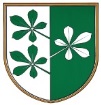 OBČINA KIDRIČEVOKomisija za mandatna vprašanja, volitve in imenovanjaKopališka ul. 142325 Kidričevo									PREDLOG SKLEPANa podlagi 20. in 29. člena Statuta Občine Kidričevo (Uradno glasilo slovenskih občin, št. 62/16 in 16/18) komisija za mandatna vprašanja, volitve in imenovanja predlaga občinskemu svetu Občine Kidričevo, da sprejmeS  K  L  E  Po imenovanju nadzornega odbora V nadzorni odbor se imenujejo:1. Mitja Bek, Lovrenc na Dr. polju 112/a2. Danica Bezjak, Župečja vas 50/b3. Mateja Školnik, Lovrenc na Dr. polju 8/f4. Ksenija Žitnik, Starošince 37/a.Za manjkajočega 5. (petega) člana se zadolži komisijo za mandatna vprašanja, volitve in imenovanja, da izpelje postopek javnega poziva, kot to določa 2. točka 29. člena Statuta Občine Kidričevo.O b r a z l o ž i t e vKomisija za mandatna vprašanja, volitve in imenovanja (v nadaljevanju: komisija) je na svoji 1. redni seji, ki je bila dne, 14.1.2019 obravnavala predloge za imenovanje v nadzorni odbor. Na podlagi 2. točke  29. člena Statuta Občine Kidričevo je komisija dne, 17.12.2018 objavila javni poziv za podajo predlogov za imenovanje članov nadzornega odbora. Predloge za imenovanje v nadzorni odbor so na podlagi javnega poziva podale samo politične stranke, ki so zastopane v občinskem svetu. V nadzorni odbor so bili predlagani:Danica Bezjak, Župečja vas 50/b, predlagatelj SDSMateja Školnik, Lovrenc na Dr. polju 8/f, predlagatelj SDMarija Dietinger, Cirkovce 17, predlagatelj DeSUSMitja Bek, Lovrenc na Dr. polju 112/a, predlagatelj N.SiKsenija Žitnik, Starošince 37/a, predlagatelj SLSPri obravnavi predlogov za imenovanje v nadzorni odbor je komisija upoštevala določila 1. točke 29. člena statuta, ki določa, da se člane nadzornega odbora imenuje izmed občanov. Člani nadzornega odbora morajo imeti najmanj V. stopnjo izobrazbe in primerne izkušnje s finančno-računovodskega ali pravnega področja ali področja tehniških ved. Iz podanih predlogov za imenovanje članov v nadzorni odbor komisija ugotavlja, da imajo kandidatiDanica Bezjak, VI. stopnjo izobrazbe ekonomske smeri. Ima 20 let delovnih izkušenj s področja računovodstva, saj ima lastni računovodskih servis, kjer samostojno opravlja vse računovodske naloge. Mateja Školnik, VIII. stopnjo izobrazbe, je magistrica ekonomskih znanosti, smer finance in bančništvo. Ima 15 let delovnih izkušenj v bančništvu, na vodilnih položajih. Dela in sodelovala je tako s fizičnimi osebami kot tudi z velikimi gospodarskimi družbami. Mitja Bek ima VII. stopnjo izobrazbe, profesor fizike in filozofije, zaposlen na delovnem mestu vodje kakovosti. Ima izkušnje z vodenjem in izvajanjem sistemskih, procesnih in produktivnih presoj, določanje in nadzor nad kontrolnimi točkami v procesnih korakih, delo s statističnimi programi minitab za obvladovanje množice podatkov za lažje prepoznavanje trendov in reševanje problemov. Ksenija Žitnik, VI. stopnja izobrazbe, inženir živilstva. Ima opravljeno usposabljanje za računovodska knjigovodska dela. V podjetju, kjer je zaposlena opravlja računovodsko knjigovodska dela. Marija Dietinger. Pri prevzemu predloga za imenovanje v nadzorni odbor je bil predlagatelj DeSUS (gospod Leopold Zabukovšek) obveščen, da vloga ni popolna, saj je glede na določilo 1. točke 29. člena Statuta potrebno razkriti stopnjo izobrazbe in izkušnje s finančno-računovodskega ali pravnega ali tehničnih ved, ter bil pozvan,  da je predlog s temi podatki potrebno dopolnili. Komisija je pri obravnavi predlogov ugotovila, da predlagatelj ni dopolnil predloga za imenovanje s tem, da bi razkril zahtevane podatke (stopnjo izobrazbe in izkušnje), kot to zahteva določilo statuta. Komisija tako predlaga, da se Marija Dietinger ne imenuje v nadzorni odbor, saj ni mogoče ugotoviti, ali izpolnjuje zahtevane pogoje iz 1. točke 29. člena Statuta Občine Kidričevo. Komisija predlaga občinskemu svetu, da v nadzorni odbor imenuje kandidate, ki izpolnjujejo pogoje za imenovanje, to so:1. Mitja Bek, Lovrenc na Dr. polju 112/a2. Danica Bezjak, Župečja vas 50/b3. Mateja Školnik, Lovrenc na Dr. polju 8/f4. Ksenija Žitnik, Starošince 37/a,za manjkajočega člana pa predlaga, da se jo zadolži, da izpelje postopek javnega poziva v skladu z 2. točko 29. člena Statuta Občine Kidričevo. Komisija predlaga občinskemu svetu Občine Kidričevo, da sprejme predlagani predlog sklepa. Štev. 011-8/2019Dne  16.1.2019								Milan Fideršek;								predsednik								komisije za mandatna vprašanja,								volitve in imenovanja